ΕΝΤΥΠΟ ΟΙΚΟΝΟΜΙΚΗΣ ΠΡΟΣΦΟΡΑΣΓια μίσθωση οχήματος :----------------------------------------(Tόπος και ημερομηνία)Ο ΠΡΟΣΦΕΡΩΝ(ονοματεπώνυμο και σφραγίδα υπογραφόντων)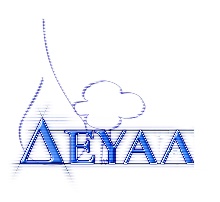 Δημοτική Επιχείρηση Ύδρευσης Αποχέτευσης ΛέσβουΕλευθερίου Βενιζέλου 13-17, 81100 ΛέσβοςΤηλ:. 22510 24444 – Fax: 22510 40121E-mail:meletes@deyamyt.grΤΙΤΛΟΣ ΜΕΛΕΤΗΣ:     «Μίσθωση μηχανημάτων – οχημάτων για την ανάγκες συντήρησης δικτύων ύδρευσης – αποχέτευσης στις Δημοτικές ενότητες Μυτιλήνης, Λουτρόπολη Θερμής και Ευεργέτουλα»ΑΡΙΘΜΟΣ ΜΕΛΕΤΗΣ: 132/2019ΧΡΗΜΑΤΟΔΟΤΗΣΗ:    Πόροι ΔΕΥΑΛΠΡΟΫΠΟΛΟΓΙΣΜΟΣ:20.000,00€ Χωρίς τον Φ.Π.Α. (μερική δαπάνη 10.000,00€ Χωρίς τον Φ.Π.Α.)A/AΠεριγραφή οχήματος προς μίσθωσηΑριθμός ΤιμολογίουΜονάδα ΜέτρησηςΠοσότητα (σε ώρες)Τιμή Μονάδος(σε €)Ενδεικτική Δαπάνη χωρίς Φ.Π.Α.(σε €)1Φορτηγό ωφέλιμου βάρους έως 3-5 τον.+ ΟδηγόςΑΤ2Ωρομίσθιο555ΜΕΡΙΚΗ ΔΑΠΑΝΗ (Β)ΜΕΡΙΚΗ ΔΑΠΑΝΗ (Β)ΜΕΡΙΚΗ ΔΑΠΑΝΗ (Β)ΜΕΡΙΚΗ ΔΑΠΑΝΗ (Β)ΜΕΡΙΚΗ ΔΑΠΑΝΗ (Β)ΜΕΡΙΚΗ ΔΑΠΑΝΗ (Β)Φ.Π.Α. 17%Φ.Π.Α. 17%Φ.Π.Α. 17%Φ.Π.Α. 17%Φ.Π.Α. 17%Φ.Π.Α. 17%ΜΕΡΙΚΗ ΔΑΠΑΝΗ ΜΕ Φ.Π.Α.ΜΕΡΙΚΗ ΔΑΠΑΝΗ ΜΕ Φ.Π.Α.ΜΕΡΙΚΗ ΔΑΠΑΝΗ ΜΕ Φ.Π.Α.ΜΕΡΙΚΗ ΔΑΠΑΝΗ ΜΕ Φ.Π.Α.ΜΕΡΙΚΗ ΔΑΠΑΝΗ ΜΕ Φ.Π.Α.ΜΕΡΙΚΗ ΔΑΠΑΝΗ ΜΕ Φ.Π.Α.